ГБУЗ МО "РАМЕНСКАЯ ОБЛАСТНАЯ БОЛЬНИЦА"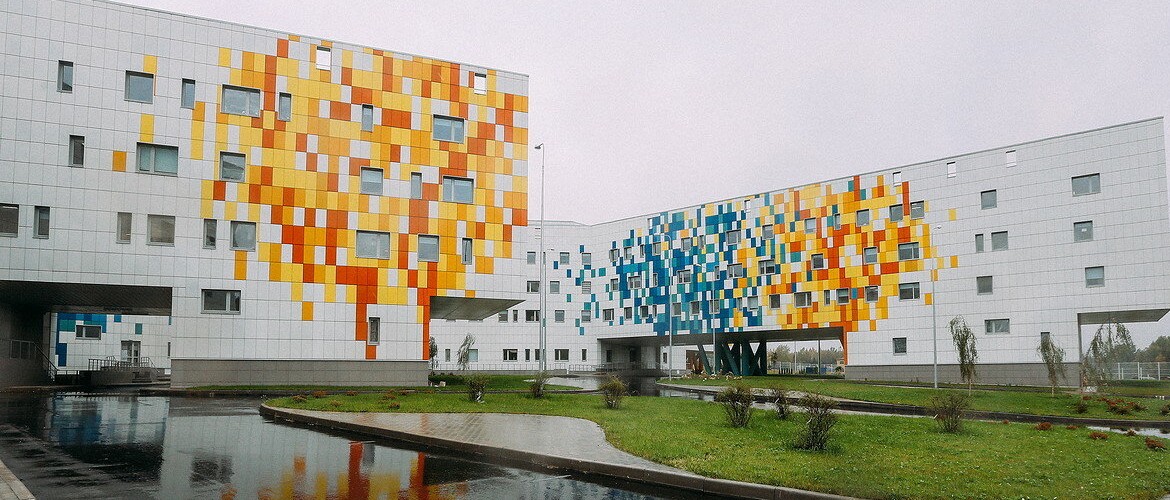 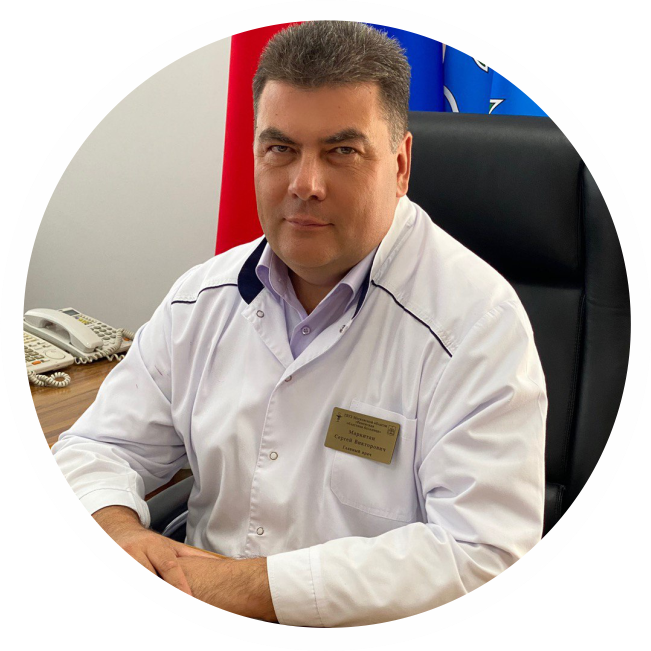 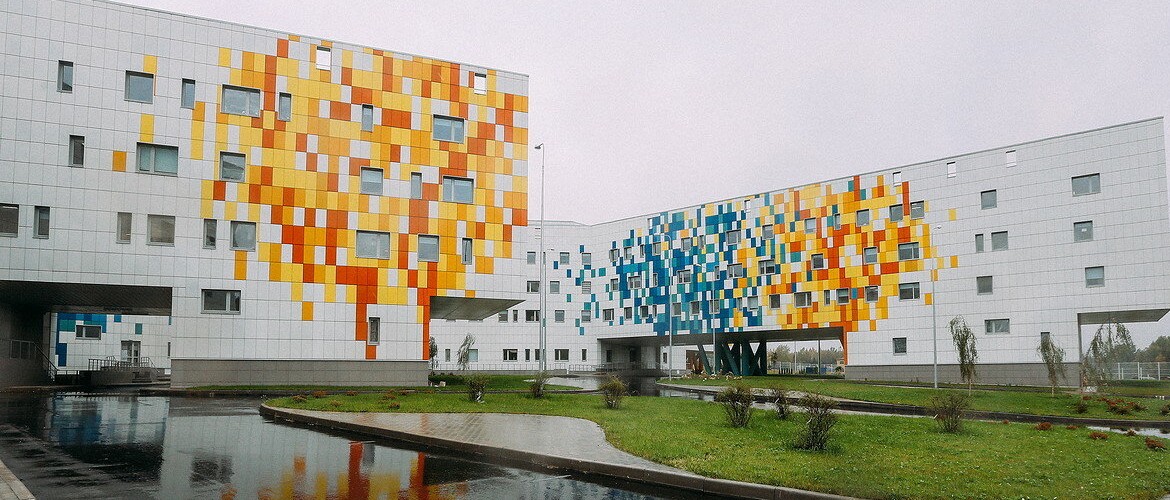 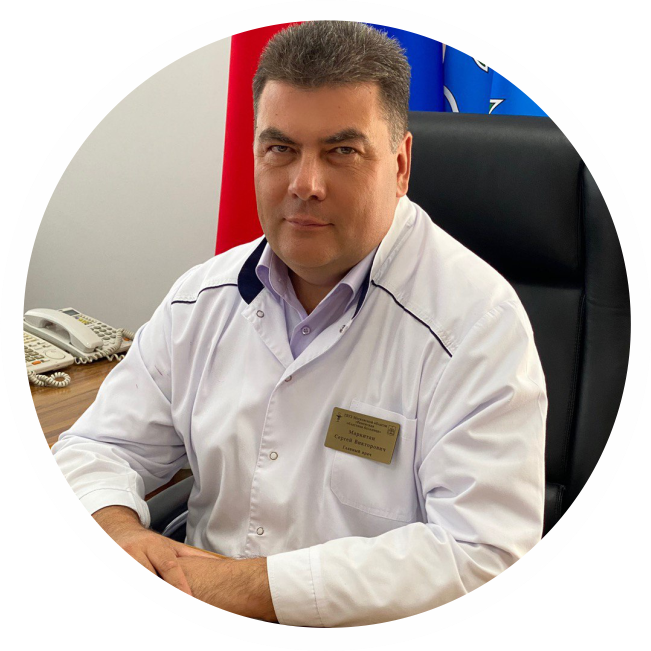 ПРИГЛАШАЕТ	главный врач МАРКИТАНСЕРГЕЙ ВИКТОРОВИЧ